Technikkurs Klettern und Bouldern In der linth-arena sgu	
16. Febr. und 2. März 2018LeiterUrs Rast055 612 19 83 / 079 742 81 22rastu@bluewin.ch RouteZur Ergänzung der Kletterträffs bietet der SAC diesen zweiteiligen Kurs an, damit Du Deine Klettertechnik verfeinern kannst. Neu bietet uns die Boulderhalle zusätzliche Möglichkeiten, alle möglichen Tricks und Kniffs auszuprobieren.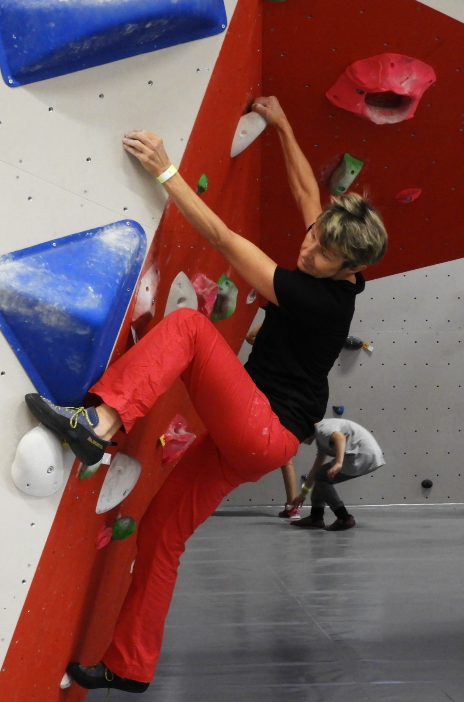 Die beiden Abende haben je einen Teil mit folgenden Schwerpunkten: Sicherheit in der Kletterhalle: 
Wie schaue ich auf mich und auf die anderen?Klettertechnik und Klettertaktik: Wie komme ich da hoch? Grundbausteine des Kletterns bis zu Weiterführendem für (angehende) CracksSchwierigkeit3a bis  … oder anders gesagt: für alle!FührerliteraturKarteLizenz zum Klettern, Udo NeumannTeilnehmerzahl10 Teilnehmer Ausrüstungsiehe Ausrüstungsliste unter www.sac-toedi.chKlettergurt, Schraubkarabiner, Kletterfinken, MagnesiaDie Ausrüstung kann auch beim sgu gemietet werdenTreffpunkt19:00, bei der Kasse linth arena sguAnmeldungmit vollständiger Adresse inkl. Telefonnummer und Notnummerbis jeweils vier Tage vor dem Datum  siehe obenUnbedingt angeben, wer ein Seil mitbringtAuskunftbeim Leiter Urs Rast: 055 612 19 83Der Anlass wird auf jeden Fall durchgeführt. VersicherungIst Sache jedes einzelnen Teilnehmers! Siehe auch Tourenreglement des SAC unter www.sac-toedi.ch > Downloads > Reglemente abrufbar.BemerkungenDas Touren- und Kursreglement gilt für das gesamte Tourenwesen der Sektion Tödi.Der Technikkurs ist nicht ein Knotenkurs. Die Teilnehmer müssen die wichtigsten Knoten und die Seilsicherung beherrschen.